Nevada CBA MapLas Vegas-Paradise, NV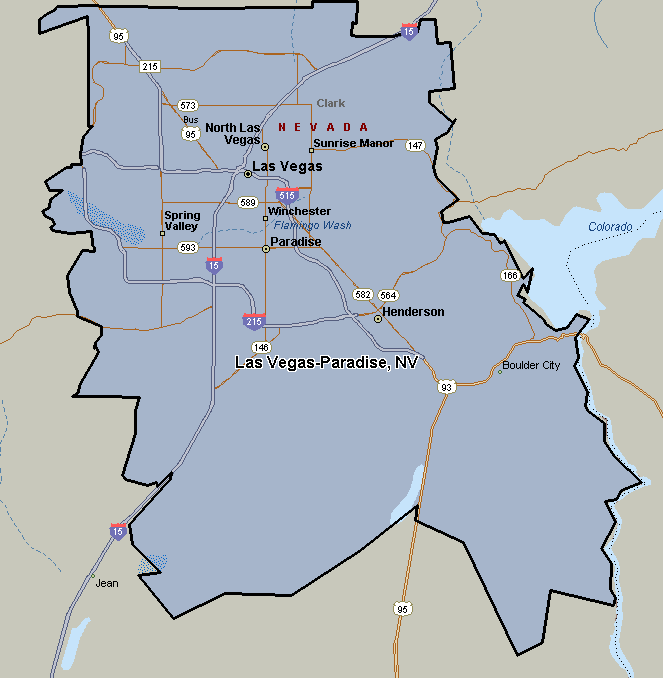 